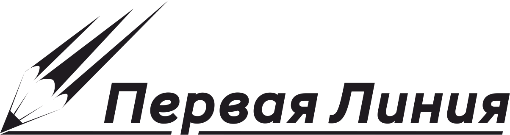 Юридическая компания «Первая линия»123112, г Москва, Пресненская наб., 12, эт. 41, оф. 6+7 (499) 350-32-32inform@ur-uslugi.netАНКЕТА ДЛЯ КЛИЕНТАРегистрация ОООНазвание ОООФ.И.О., ИНН, тел. учредителя или учредителейУставный капитал – размер и как распределяетсяИмеется ли юридический адресЕсли требуется юр. адрес, укажите:Если требуется юр. адрес, укажите:Категория адреса:Категория адреса:- с возможностью проверки стоимостью от 35 000 на 11 мес- без возможности проверки стоимостью от 15 000 на 6 мес- без возможности проверки стоимостью от 20 000 на 11 мес- без возможности проверки стоимостью от 20 000 на 11 мес в МО  требуется ли почтовое обслуживание (1200р/мес.)- помещение в аренду с ежемесячной оплатойФ.И.О., ИНН Генерального директорател Генерального директора Основной вид деятельностиПланируемые виды деятельности в качестве дополнительных (необходимо детализировать, например, какими товарами будет осуществляться торговля)Система налогообложения (ОСН, УСН 6%, УСН 15%)Какая необходима печать:Какая необходима печать:- стандартная на ручной оснастке стоимостью 600р- стандартная на автоматической оснастке стоимостью 900р- нестандартная или с логотипом (стоимость зависит от сложности рисунка и шрифта) В каком банке планируется открытие счета Имеются ли у учредителей и директора обстоятельства, препятствующие регистрации (дисквалификация, запрет заниматься определенной деятельностью и т.д.)Отметьте, пожалуйста, любым символом необходимость дополнительных услуг после регистрации:Отметьте, пожалуйста, любым символом необходимость дополнительных услуг после регистрации:Получение Электронно-цифровой подписи (необходимо для сдачи бух отчетности на ОСНО)Бух. обслуживаниеАбонентское юридическое обслуживаниеКак Вы о нас узнали?